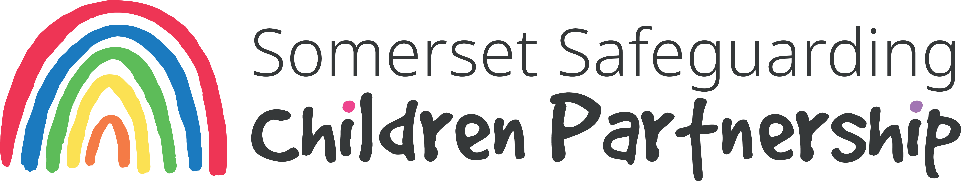 Pre-birth safeguarding and support planPre-birth safeguarding and support planPre-birth safeguarding and support planPre-birth safeguarding and support planPre-birth safeguarding and support planPre-birth safeguarding and support planPre-birth safeguarding and support planPre-birth safeguarding and support planPre-birth safeguarding and support planPre-birth safeguarding and support planPre-birth safeguarding and support planPre-birth safeguarding and support planThe purpose of this plan is to agree what support is needed whilst the baby is in hospital and to consider any safeguarding concerns. This plan will usually be completed at a meeting with the parents present, on the rare occasions where this is not possible, this plan may be agreed through consultation. The form should be completed for all children open to Children’s Social Care. It may also helpful to complete this form for families working with the Family Intervention Service. Responsibility for completion and distribution of the plan should be agreed amongst the professional group. This form should complement, rather than duplicate other plans such as the Child in Need Plan or Child Protection Plan.The purpose of this plan is to agree what support is needed whilst the baby is in hospital and to consider any safeguarding concerns. This plan will usually be completed at a meeting with the parents present, on the rare occasions where this is not possible, this plan may be agreed through consultation. The form should be completed for all children open to Children’s Social Care. It may also helpful to complete this form for families working with the Family Intervention Service. Responsibility for completion and distribution of the plan should be agreed amongst the professional group. This form should complement, rather than duplicate other plans such as the Child in Need Plan or Child Protection Plan.The purpose of this plan is to agree what support is needed whilst the baby is in hospital and to consider any safeguarding concerns. This plan will usually be completed at a meeting with the parents present, on the rare occasions where this is not possible, this plan may be agreed through consultation. The form should be completed for all children open to Children’s Social Care. It may also helpful to complete this form for families working with the Family Intervention Service. Responsibility for completion and distribution of the plan should be agreed amongst the professional group. This form should complement, rather than duplicate other plans such as the Child in Need Plan or Child Protection Plan.The purpose of this plan is to agree what support is needed whilst the baby is in hospital and to consider any safeguarding concerns. This plan will usually be completed at a meeting with the parents present, on the rare occasions where this is not possible, this plan may be agreed through consultation. The form should be completed for all children open to Children’s Social Care. It may also helpful to complete this form for families working with the Family Intervention Service. Responsibility for completion and distribution of the plan should be agreed amongst the professional group. This form should complement, rather than duplicate other plans such as the Child in Need Plan or Child Protection Plan.The purpose of this plan is to agree what support is needed whilst the baby is in hospital and to consider any safeguarding concerns. This plan will usually be completed at a meeting with the parents present, on the rare occasions where this is not possible, this plan may be agreed through consultation. The form should be completed for all children open to Children’s Social Care. It may also helpful to complete this form for families working with the Family Intervention Service. Responsibility for completion and distribution of the plan should be agreed amongst the professional group. This form should complement, rather than duplicate other plans such as the Child in Need Plan or Child Protection Plan.The purpose of this plan is to agree what support is needed whilst the baby is in hospital and to consider any safeguarding concerns. This plan will usually be completed at a meeting with the parents present, on the rare occasions where this is not possible, this plan may be agreed through consultation. The form should be completed for all children open to Children’s Social Care. It may also helpful to complete this form for families working with the Family Intervention Service. Responsibility for completion and distribution of the plan should be agreed amongst the professional group. This form should complement, rather than duplicate other plans such as the Child in Need Plan or Child Protection Plan.The purpose of this plan is to agree what support is needed whilst the baby is in hospital and to consider any safeguarding concerns. This plan will usually be completed at a meeting with the parents present, on the rare occasions where this is not possible, this plan may be agreed through consultation. The form should be completed for all children open to Children’s Social Care. It may also helpful to complete this form for families working with the Family Intervention Service. Responsibility for completion and distribution of the plan should be agreed amongst the professional group. This form should complement, rather than duplicate other plans such as the Child in Need Plan or Child Protection Plan.The purpose of this plan is to agree what support is needed whilst the baby is in hospital and to consider any safeguarding concerns. This plan will usually be completed at a meeting with the parents present, on the rare occasions where this is not possible, this plan may be agreed through consultation. The form should be completed for all children open to Children’s Social Care. It may also helpful to complete this form for families working with the Family Intervention Service. Responsibility for completion and distribution of the plan should be agreed amongst the professional group. This form should complement, rather than duplicate other plans such as the Child in Need Plan or Child Protection Plan.The purpose of this plan is to agree what support is needed whilst the baby is in hospital and to consider any safeguarding concerns. This plan will usually be completed at a meeting with the parents present, on the rare occasions where this is not possible, this plan may be agreed through consultation. The form should be completed for all children open to Children’s Social Care. It may also helpful to complete this form for families working with the Family Intervention Service. Responsibility for completion and distribution of the plan should be agreed amongst the professional group. This form should complement, rather than duplicate other plans such as the Child in Need Plan or Child Protection Plan.The purpose of this plan is to agree what support is needed whilst the baby is in hospital and to consider any safeguarding concerns. This plan will usually be completed at a meeting with the parents present, on the rare occasions where this is not possible, this plan may be agreed through consultation. The form should be completed for all children open to Children’s Social Care. It may also helpful to complete this form for families working with the Family Intervention Service. Responsibility for completion and distribution of the plan should be agreed amongst the professional group. This form should complement, rather than duplicate other plans such as the Child in Need Plan or Child Protection Plan.The purpose of this plan is to agree what support is needed whilst the baby is in hospital and to consider any safeguarding concerns. This plan will usually be completed at a meeting with the parents present, on the rare occasions where this is not possible, this plan may be agreed through consultation. The form should be completed for all children open to Children’s Social Care. It may also helpful to complete this form for families working with the Family Intervention Service. Responsibility for completion and distribution of the plan should be agreed amongst the professional group. This form should complement, rather than duplicate other plans such as the Child in Need Plan or Child Protection Plan.The purpose of this plan is to agree what support is needed whilst the baby is in hospital and to consider any safeguarding concerns. This plan will usually be completed at a meeting with the parents present, on the rare occasions where this is not possible, this plan may be agreed through consultation. The form should be completed for all children open to Children’s Social Care. It may also helpful to complete this form for families working with the Family Intervention Service. Responsibility for completion and distribution of the plan should be agreed amongst the professional group. This form should complement, rather than duplicate other plans such as the Child in Need Plan or Child Protection Plan.Date of meeting/ date plan was agreed Date of meeting/ date plan was agreed Date of meeting/ date plan was agreed Date of meeting/ date plan was agreed Date of meeting/ date plan was agreed Baby’s name	Baby’s name	Baby’s name	Baby’s name	Baby’s name	Date of Birth / EDDDate of Birth / EDDDate of Birth / EDDDate of Birth / EDDDate of Birth / EDDCSC Care Plan Type	 CSC Care Plan Type	 CSC Care Plan Type	 Planned separation of baby from parents?  Planned separation of baby from parents?  Planned separation of baby from parents?  Planned separation of baby from parents?  Planned separation of baby from parents?  Planned separation of baby from parents?  Planned separation of baby from parents?  Planned separation of baby from parents?  Planned separation of baby from parents?  Child Protection Plan Child in Need Plan Assessment underwayEarly help plan Child Protection Plan Child in Need Plan Assessment underwayEarly help plan Child Protection Plan Child in Need Plan Assessment underwayEarly help plan Yes  Yes  Yes  Yes  No No No No No NHS Number	NHS Number	NHS Number	NHS Number	NHS Number	LCS NumberLCS NumberLCS NumberLCS NumberLCS NumberLCS NumberLCS NumberNameNameNameAddressAddressAddressAddressPhonePhonePhoneMotherMotherFather Father Status of parent’s relationship(Are they in a relationship and do they live together?)Status of parent’s relationship(Are they in a relationship and do they live together?)Status of parent’s relationship(Are they in a relationship and do they live together?)Status of parent’s relationship(Are they in a relationship and do they live together?)Status of parent’s relationship(Are they in a relationship and do they live together?)Status of parent’s relationship(Are they in a relationship and do they live together?)Status of parent’s relationship(Are they in a relationship and do they live together?)Status of parent’s relationship(Are they in a relationship and do they live together?)Status of parent’s relationship(Are they in a relationship and do they live together?)Status of parent’s relationship(Are they in a relationship and do they live together?)Status of parent’s relationship(Are they in a relationship and do they live together?)Status of parent’s relationship(Are they in a relationship and do they live together?)NameNameNameAddressAddressAddressAddressPhonePhonePhoneMother’s current partner (if not the father)Mother’s current partner (if not the father)Father’s current partner (if not the mother)Father’s current partner (if not the mother)What are we worried about?What are we worried about?What are we worried about?What are we worried about?What are we worried about?What are we worried about?What are we worried about?What are we worried about?What are we worried about?What are we worried about?What are we worried about?What are we worried about?What support is needed to support a safe birth?(Consider: How will parents get to the hospital, who is the agreed birthing partner is, anyone who is excluded from the hospital and why, the names of anyone who’s behaviour could be a problem, the details of any siblings who also require safety planning)What support is needed to support a safe birth?(Consider: How will parents get to the hospital, who is the agreed birthing partner is, anyone who is excluded from the hospital and why, the names of anyone who’s behaviour could be a problem, the details of any siblings who also require safety planning)What support is needed to support a safe birth?(Consider: How will parents get to the hospital, who is the agreed birthing partner is, anyone who is excluded from the hospital and why, the names of anyone who’s behaviour could be a problem, the details of any siblings who also require safety planning)What support is needed to support a safe birth?(Consider: How will parents get to the hospital, who is the agreed birthing partner is, anyone who is excluded from the hospital and why, the names of anyone who’s behaviour could be a problem, the details of any siblings who also require safety planning)What support is needed to support a safe birth?(Consider: How will parents get to the hospital, who is the agreed birthing partner is, anyone who is excluded from the hospital and why, the names of anyone who’s behaviour could be a problem, the details of any siblings who also require safety planning)What support is needed to support a safe birth?(Consider: How will parents get to the hospital, who is the agreed birthing partner is, anyone who is excluded from the hospital and why, the names of anyone who’s behaviour could be a problem, the details of any siblings who also require safety planning)What support is needed to support a safe birth?(Consider: How will parents get to the hospital, who is the agreed birthing partner is, anyone who is excluded from the hospital and why, the names of anyone who’s behaviour could be a problem, the details of any siblings who also require safety planning)What support is needed to support a safe birth?(Consider: How will parents get to the hospital, who is the agreed birthing partner is, anyone who is excluded from the hospital and why, the names of anyone who’s behaviour could be a problem, the details of any siblings who also require safety planning)What support is needed to support a safe birth?(Consider: How will parents get to the hospital, who is the agreed birthing partner is, anyone who is excluded from the hospital and why, the names of anyone who’s behaviour could be a problem, the details of any siblings who also require safety planning)What support is needed to support a safe birth?(Consider: How will parents get to the hospital, who is the agreed birthing partner is, anyone who is excluded from the hospital and why, the names of anyone who’s behaviour could be a problem, the details of any siblings who also require safety planning)What support is needed to support a safe birth?(Consider: How will parents get to the hospital, who is the agreed birthing partner is, anyone who is excluded from the hospital and why, the names of anyone who’s behaviour could be a problem, the details of any siblings who also require safety planning)What support is needed to support a safe birth?(Consider: How will parents get to the hospital, who is the agreed birthing partner is, anyone who is excluded from the hospital and why, the names of anyone who’s behaviour could be a problem, the details of any siblings who also require safety planning)Do any of the adults have any communication or learning needs, if so please state the best way that professionals can communicate with them? (Consider: pictures, large font, easy read, translator etc)Do any of the adults have any communication or learning needs, if so please state the best way that professionals can communicate with them? (Consider: pictures, large font, easy read, translator etc)Do any of the adults have any communication or learning needs, if so please state the best way that professionals can communicate with them? (Consider: pictures, large font, easy read, translator etc)Do any of the adults have any communication or learning needs, if so please state the best way that professionals can communicate with them? (Consider: pictures, large font, easy read, translator etc)Do any of the adults have any communication or learning needs, if so please state the best way that professionals can communicate with them? (Consider: pictures, large font, easy read, translator etc)Do any of the adults have any communication or learning needs, if so please state the best way that professionals can communicate with them? (Consider: pictures, large font, easy read, translator etc)Do any of the adults have any communication or learning needs, if so please state the best way that professionals can communicate with them? (Consider: pictures, large font, easy read, translator etc)Do any of the adults have any communication or learning needs, if so please state the best way that professionals can communicate with them? (Consider: pictures, large font, easy read, translator etc)Do any of the adults have any communication or learning needs, if so please state the best way that professionals can communicate with them? (Consider: pictures, large font, easy read, translator etc)Do any of the adults have any communication or learning needs, if so please state the best way that professionals can communicate with them? (Consider: pictures, large font, easy read, translator etc)Do any of the adults have any communication or learning needs, if so please state the best way that professionals can communicate with them? (Consider: pictures, large font, easy read, translator etc)Do any of the adults have any communication or learning needs, if so please state the best way that professionals can communicate with them? (Consider: pictures, large font, easy read, translator etc)What has everyone agreed is the support that will be offered whilst in hospital?(Consider: basic care of baby, relationship between parent and child, relationship between adults present, how parents respond to baby, ensuring safety, inappropriate experiences for baby)What has everyone agreed is the support that will be offered whilst in hospital?(Consider: basic care of baby, relationship between parent and child, relationship between adults present, how parents respond to baby, ensuring safety, inappropriate experiences for baby)What has everyone agreed is the support that will be offered whilst in hospital?(Consider: basic care of baby, relationship between parent and child, relationship between adults present, how parents respond to baby, ensuring safety, inappropriate experiences for baby)What has everyone agreed is the support that will be offered whilst in hospital?(Consider: basic care of baby, relationship between parent and child, relationship between adults present, how parents respond to baby, ensuring safety, inappropriate experiences for baby)What has everyone agreed is the support that will be offered whilst in hospital?(Consider: basic care of baby, relationship between parent and child, relationship between adults present, how parents respond to baby, ensuring safety, inappropriate experiences for baby)What has everyone agreed is the support that will be offered whilst in hospital?(Consider: basic care of baby, relationship between parent and child, relationship between adults present, how parents respond to baby, ensuring safety, inappropriate experiences for baby)What has everyone agreed is the support that will be offered whilst in hospital?(Consider: basic care of baby, relationship between parent and child, relationship between adults present, how parents respond to baby, ensuring safety, inappropriate experiences for baby)What has everyone agreed is the support that will be offered whilst in hospital?(Consider: basic care of baby, relationship between parent and child, relationship between adults present, how parents respond to baby, ensuring safety, inappropriate experiences for baby)What has everyone agreed is the support that will be offered whilst in hospital?(Consider: basic care of baby, relationship between parent and child, relationship between adults present, how parents respond to baby, ensuring safety, inappropriate experiences for baby)What has everyone agreed is the support that will be offered whilst in hospital?(Consider: basic care of baby, relationship between parent and child, relationship between adults present, how parents respond to baby, ensuring safety, inappropriate experiences for baby)What has everyone agreed is the support that will be offered whilst in hospital?(Consider: basic care of baby, relationship between parent and child, relationship between adults present, how parents respond to baby, ensuring safety, inappropriate experiences for baby)What has everyone agreed is the support that will be offered whilst in hospital?(Consider: basic care of baby, relationship between parent and child, relationship between adults present, how parents respond to baby, ensuring safety, inappropriate experiences for baby)Will Parenting Observations Forms be completed? Yes Yes Yes Yes Yes No No No No No No ProfessionalsName Name Name Contact number and emailContact number and emailContact number and emailContact number and emailProfessionals to be informed on arrival at labour wardProfessionals to be informed on arrival at labour wardProfessionals to be informed following birthMidwives please tick when actionedHealth VisitorSocial WorkerTeam ManagerCommunity MidwifeGPEmergency Duty TeamEmergency Duty TeamEmergency Duty TeamEmergency Duty TeamIs a Discharge Planning Meeting required after the baby is born? 	Is a Discharge Planning Meeting required after the baby is born? 	Is a Discharge Planning Meeting required after the baby is born? 	Is a Discharge Planning Meeting required after the baby is born? 	Is a Discharge Planning Meeting required after the baby is born? 	Is a Discharge Planning Meeting required after the baby is born? 	Is a Discharge Planning Meeting required after the baby is born? 	Is a Discharge Planning Meeting required after the baby is born? 	Yes Yes No No Is a legal order required?Is a legal order required?Is a legal order required?Is a legal order required?Is a legal order required?Is a legal order required?Is a legal order required?Is a legal order required?Yes Yes No No If yes, what order is required?If yes, what order is required?If yes, what order is required?If yes, what order is required?Contingency planning to avoid extended stay in hospitalWhen the hospital is in escalation extended stays will no longer be supported.Contingency planning to avoid extended stay in hospitalWhen the hospital is in escalation extended stays will no longer be supported.Contingency planning to avoid extended stay in hospitalWhen the hospital is in escalation extended stays will no longer be supported.Contingency planning to avoid extended stay in hospitalWhen the hospital is in escalation extended stays will no longer be supported.Consider if family members/friends could temporarily support the family until placement is found.Consider if family members/friends could temporarily support the family until placement is found.Consider if family members/friends could temporarily support the family until placement is found.Consider if family members/friends could temporarily support the family until placement is found.Consider if family members/friends could temporarily support the family until placement is found.Consider if family members/friends could temporarily support the family until placement is found.Consider if family members/friends could temporarily support the family until placement is found.Consider if family members/friends could temporarily support the family until placement is found.Who this plan will be shared with, and who will share it:Who this plan will be shared with, and who will share it:Who this plan will be shared with, and who will share it:Who this plan will be shared with, and who will share it:Who this plan will be shared with, and who will share it:Who this plan will be shared with, and who will share it:Who this plan will be shared with, and who will share it:Who this plan will be shared with, and who will share it:Who this plan will be shared with, and who will share it:Who this plan will be shared with, and who will share it:Who this plan will be shared with, and who will share it:Who this plan will be shared with, and who will share it:Feedback about the help provided in hospital will be shared with the parents and the professionals working with them, this is to ensure they and the baby can continue to receive the right support once they leave hospital.Any dangerous behaviour within the hospital will automatically involve the hospital’s security and police and those persons will be removed as per hospital policy.Feedback about the help provided in hospital will be shared with the parents and the professionals working with them, this is to ensure they and the baby can continue to receive the right support once they leave hospital.Any dangerous behaviour within the hospital will automatically involve the hospital’s security and police and those persons will be removed as per hospital policy.Feedback about the help provided in hospital will be shared with the parents and the professionals working with them, this is to ensure they and the baby can continue to receive the right support once they leave hospital.Any dangerous behaviour within the hospital will automatically involve the hospital’s security and police and those persons will be removed as per hospital policy.Feedback about the help provided in hospital will be shared with the parents and the professionals working with them, this is to ensure they and the baby can continue to receive the right support once they leave hospital.Any dangerous behaviour within the hospital will automatically involve the hospital’s security and police and those persons will be removed as per hospital policy.Feedback about the help provided in hospital will be shared with the parents and the professionals working with them, this is to ensure they and the baby can continue to receive the right support once they leave hospital.Any dangerous behaviour within the hospital will automatically involve the hospital’s security and police and those persons will be removed as per hospital policy.Feedback about the help provided in hospital will be shared with the parents and the professionals working with them, this is to ensure they and the baby can continue to receive the right support once they leave hospital.Any dangerous behaviour within the hospital will automatically involve the hospital’s security and police and those persons will be removed as per hospital policy.Feedback about the help provided in hospital will be shared with the parents and the professionals working with them, this is to ensure they and the baby can continue to receive the right support once they leave hospital.Any dangerous behaviour within the hospital will automatically involve the hospital’s security and police and those persons will be removed as per hospital policy.Feedback about the help provided in hospital will be shared with the parents and the professionals working with them, this is to ensure they and the baby can continue to receive the right support once they leave hospital.Any dangerous behaviour within the hospital will automatically involve the hospital’s security and police and those persons will be removed as per hospital policy.Feedback about the help provided in hospital will be shared with the parents and the professionals working with them, this is to ensure they and the baby can continue to receive the right support once they leave hospital.Any dangerous behaviour within the hospital will automatically involve the hospital’s security and police and those persons will be removed as per hospital policy.Feedback about the help provided in hospital will be shared with the parents and the professionals working with them, this is to ensure they and the baby can continue to receive the right support once they leave hospital.Any dangerous behaviour within the hospital will automatically involve the hospital’s security and police and those persons will be removed as per hospital policy.Feedback about the help provided in hospital will be shared with the parents and the professionals working with them, this is to ensure they and the baby can continue to receive the right support once they leave hospital.Any dangerous behaviour within the hospital will automatically involve the hospital’s security and police and those persons will be removed as per hospital policy.Feedback about the help provided in hospital will be shared with the parents and the professionals working with them, this is to ensure they and the baby can continue to receive the right support once they leave hospital.Any dangerous behaviour within the hospital will automatically involve the hospital’s security and police and those persons will be removed as per hospital policy.Discharge Planning MeetingDischarge Planning MeetingDischarge Planning MeetingDischarge Planning MeetingDischarge Planning MeetingDischarge Planning MeetingA discharge planning meeting can be helpful to update everyone about how the support provided in hospital has helped the family, any ongoing support needs and to confirm the plans for discharge.  The meeting should usually be attended by all relevant partners or family members who have a key role in the plan.  A discharge planning meeting can be helpful to update everyone about how the support provided in hospital has helped the family, any ongoing support needs and to confirm the plans for discharge.  The meeting should usually be attended by all relevant partners or family members who have a key role in the plan.  A discharge planning meeting can be helpful to update everyone about how the support provided in hospital has helped the family, any ongoing support needs and to confirm the plans for discharge.  The meeting should usually be attended by all relevant partners or family members who have a key role in the plan.  A discharge planning meeting can be helpful to update everyone about how the support provided in hospital has helped the family, any ongoing support needs and to confirm the plans for discharge.  The meeting should usually be attended by all relevant partners or family members who have a key role in the plan.  A discharge planning meeting can be helpful to update everyone about how the support provided in hospital has helped the family, any ongoing support needs and to confirm the plans for discharge.  The meeting should usually be attended by all relevant partners or family members who have a key role in the plan.  A discharge planning meeting can be helpful to update everyone about how the support provided in hospital has helped the family, any ongoing support needs and to confirm the plans for discharge.  The meeting should usually be attended by all relevant partners or family members who have a key role in the plan.  Baby’s name	Baby’s name	Baby’s name	Date of Birth / EDDDate of Birth / EDDDate of Birth / EDDNHS NumberLCS NumberLCS NumberParents’ details:Parents’ details:Parents’ details:Parents’ details:Parents’ details:Parents’ details:NameNameAddressAddressPhoneMotherFather Section 1: Details of the meeting and updates Section 1: Details of the meeting and updates Section 1: Details of the meeting and updates Section 1: Details of the meeting and updates Section 1: Details of the meeting and updates Section 1: Details of the meeting and updates Date of the meetingDate of the meetingDate of the meetingPeople present at the meetingPeople present at the meetingPeople present at the meetingPeople present at the meetingPeople present at the meetingPeople present at the meetingAny apologiesAny apologiesAny apologiesAny apologiesAny apologiesAny apologiesUpdates from health(Include: time/date of birth, birth weight, gender, complications, observations about parenting) Updates from health(Include: time/date of birth, birth weight, gender, complications, observations about parenting) Updates from health(Include: time/date of birth, birth weight, gender, complications, observations about parenting) Updates from health(Include: time/date of birth, birth weight, gender, complications, observations about parenting) Updates from health(Include: time/date of birth, birth weight, gender, complications, observations about parenting) Updates from health(Include: time/date of birth, birth weight, gender, complications, observations about parenting) Updates from Children’s Social Care(Include: an update on the care plan and where is baby going when they leave hospital) Updates from Children’s Social Care(Include: an update on the care plan and where is baby going when they leave hospital) Updates from Children’s Social Care(Include: an update on the care plan and where is baby going when they leave hospital) Updates from Children’s Social Care(Include: an update on the care plan and where is baby going when they leave hospital) Updates from Children’s Social Care(Include: an update on the care plan and where is baby going when they leave hospital) Updates from Children’s Social Care(Include: an update on the care plan and where is baby going when they leave hospital) Feedback from parents(Include: hopes and worries and how parents feel about the plan) Feedback from parents(Include: hopes and worries and how parents feel about the plan) Feedback from parents(Include: hopes and worries and how parents feel about the plan) Feedback from parents(Include: hopes and worries and how parents feel about the plan) Feedback from parents(Include: hopes and worries and how parents feel about the plan) Feedback from parents(Include: hopes and worries and how parents feel about the plan) Updates from any other agenciesUpdates from any other agenciesUpdates from any other agenciesUpdates from any other agenciesUpdates from any other agenciesUpdates from any other agenciesWhat is the plan for when the baby is discharged? (please select)What is the plan for when the baby is discharged? (please select)What is the plan for when the baby is discharged? (please select)What is the plan for when the baby is discharged? (please select)What is the plan for when the baby is discharged? (please select)What is the plan for when the baby is discharged? (please select)Return to home address (complete sections 2 and 5)Move to parent and child placement (complete sections 3 and 5)Baby moving to foster care/ a family member (complete section 4 and 5)Return to home address (complete sections 2 and 5)Move to parent and child placement (complete sections 3 and 5)Baby moving to foster care/ a family member (complete section 4 and 5)Return to home address (complete sections 2 and 5)Move to parent and child placement (complete sections 3 and 5)Baby moving to foster care/ a family member (complete section 4 and 5)Return to home address (complete sections 2 and 5)Move to parent and child placement (complete sections 3 and 5)Baby moving to foster care/ a family member (complete section 4 and 5)Return to home address (complete sections 2 and 5)Move to parent and child placement (complete sections 3 and 5)Baby moving to foster care/ a family member (complete section 4 and 5)Return to home address (complete sections 2 and 5)Move to parent and child placement (complete sections 3 and 5)Baby moving to foster care/ a family member (complete section 4 and 5)Section 2: Where baby is being discharged to the home address: Section 2: Where baby is being discharged to the home address: Section 2: Where baby is being discharged to the home address: Section 2: Where baby is being discharged to the home address: Section 2: Where baby is being discharged to the home address: Section 2: Where baby is being discharged to the home address: Details about the baby’s health and development(Consider whether there are specific medical needs, and if so, how these will be met)Details about the baby’s health and development(Consider whether there are specific medical needs, and if so, how these will be met)Details about the baby’s health and development(Consider whether there are specific medical needs, and if so, how these will be met)Details about the baby’s health and development(Consider whether there are specific medical needs, and if so, how these will be met)Details about the baby’s health and development(Consider whether there are specific medical needs, and if so, how these will be met)Details about the baby’s health and development(Consider whether there are specific medical needs, and if so, how these will be met)How is the baby getting home? How is the baby getting home? How is the baby getting home? How is the baby getting home? How is the baby getting home? How is the baby getting home? How is the baby being fed, is any special equipment required to support this?How is the baby being fed, is any special equipment required to support this?How is the baby being fed, is any special equipment required to support this?How is the baby being fed, is any special equipment required to support this?How is the baby being fed, is any special equipment required to support this?How is the baby being fed, is any special equipment required to support this?What other equipment is required and who will provide this e.g. car seat, clothing etc What other equipment is required and who will provide this e.g. car seat, clothing etc What other equipment is required and who will provide this e.g. car seat, clothing etc What other equipment is required and who will provide this e.g. car seat, clothing etc What other equipment is required and who will provide this e.g. car seat, clothing etc What other equipment is required and who will provide this e.g. car seat, clothing etc Are both parents in agreement with this plan?Are both parents in agreement with this plan?Are both parents in agreement with this plan?Are both parents in agreement with this plan?Are both parents in agreement with this plan?Are both parents in agreement with this plan?What are the things that the parents need to do to keep the baby safe at home? What are the things that the parents need to do to keep the baby safe at home? What are the things that the parents need to do to keep the baby safe at home? What are the things that the parents need to do to keep the baby safe at home? What are the things that the parents need to do to keep the baby safe at home? What are the things that the parents need to do to keep the baby safe at home? Section 3: Where the plan is to move parent and child placement for assessment Section 3: Where the plan is to move parent and child placement for assessment Section 3: Where the plan is to move parent and child placement for assessment Section 3: Where the plan is to move parent and child placement for assessment Section 3: Where the plan is to move parent and child placement for assessment Section 3: Where the plan is to move parent and child placement for assessment Name and address of carer(If this is confidential from anyone then please state the details and reasons for this)Name and address of carer(If this is confidential from anyone then please state the details and reasons for this)Name and address of carer(If this is confidential from anyone then please state the details and reasons for this)Name and address of carer(If this is confidential from anyone then please state the details and reasons for this)Name and address of carer(If this is confidential from anyone then please state the details and reasons for this)Name and address of carer(If this is confidential from anyone then please state the details and reasons for this)Details about the baby’s health and development(Consider whether there are specific medical needs e.g. medication, oxygen therapy, follow up appointments, and if so, how these will be met)Details about the baby’s health and development(Consider whether there are specific medical needs e.g. medication, oxygen therapy, follow up appointments, and if so, how these will be met)Details about the baby’s health and development(Consider whether there are specific medical needs e.g. medication, oxygen therapy, follow up appointments, and if so, how these will be met)Details about the baby’s health and development(Consider whether there are specific medical needs e.g. medication, oxygen therapy, follow up appointments, and if so, how these will be met)Details about the baby’s health and development(Consider whether there are specific medical needs e.g. medication, oxygen therapy, follow up appointments, and if so, how these will be met)Details about the baby’s health and development(Consider whether there are specific medical needs e.g. medication, oxygen therapy, follow up appointments, and if so, how these will be met)Baby’s GP if different from aboveBaby’s GP if different from aboveBaby’s GP if different from aboveBaby’s GP if different from aboveBaby’s GP if different from aboveBaby’s GP if different from aboveWho will transport parent and baby to the placement?Who will transport parent and baby to the placement?Who will transport parent and baby to the placement?Who will transport parent and baby to the placement?Who will transport parent and baby to the placement?Who will transport parent and baby to the placement?What other equipment is required and who will provide this e.g. car seat, clothing etcWhat other equipment is required and who will provide this e.g. car seat, clothing etcWhat other equipment is required and who will provide this e.g. car seat, clothing etcWhat other equipment is required and who will provide this e.g. car seat, clothing etcWhat other equipment is required and who will provide this e.g. car seat, clothing etcWhat other equipment is required and who will provide this e.g. car seat, clothing etcAre both parents in agreement with this plan?Are both parents in agreement with this plan?Are both parents in agreement with this plan?Are both parents in agreement with this plan?Are both parents in agreement with this plan?Are both parents in agreement with this plan?When will other important people see the parents and baby, or when will decisions about this be made?  When will other important people see the parents and baby, or when will decisions about this be made?  When will other important people see the parents and baby, or when will decisions about this be made?  When will other important people see the parents and baby, or when will decisions about this be made?  When will other important people see the parents and baby, or when will decisions about this be made?  When will other important people see the parents and baby, or when will decisions about this be made?  Section 4: Where baby is going to be cared for by a foster carer / family memberSection 4: Where baby is going to be cared for by a foster carer / family memberSection 4: Where baby is going to be cared for by a foster carer / family memberSection 4: Where baby is going to be cared for by a foster carer / family memberSection 4: Where baby is going to be cared for by a foster carer / family memberSection 4: Where baby is going to be cared for by a foster carer / family memberName and address of carer:(If this is confidential from anyone then please state the reasons and details of this)Name and address of carer:(If this is confidential from anyone then please state the reasons and details of this)Name and address of carer:(If this is confidential from anyone then please state the reasons and details of this)Name and address of carer:(If this is confidential from anyone then please state the reasons and details of this)Name and address of carer:(If this is confidential from anyone then please state the reasons and details of this)Name and address of carer:(If this is confidential from anyone then please state the reasons and details of this)Details about the baby’s health and development(Consider whether there are specific medical needs, and if so, how these will be met)Details about the baby’s health and development(Consider whether there are specific medical needs, and if so, how these will be met)Details about the baby’s health and development(Consider whether there are specific medical needs, and if so, how these will be met)Details about the baby’s health and development(Consider whether there are specific medical needs, and if so, how these will be met)Details about the baby’s health and development(Consider whether there are specific medical needs, and if so, how these will be met)Details about the baby’s health and development(Consider whether there are specific medical needs, and if so, how these will be met)How is the baby being transported to their carer?How is the baby being transported to their carer?How is the baby being transported to their carer?How is the baby being transported to their carer?How is the baby being transported to their carer?How is the baby being transported to their carer?How will parents be supported to say goodbye to baby when they leave the hospital?How will parents be supported to say goodbye to baby when they leave the hospital?How will parents be supported to say goodbye to baby when they leave the hospital?How will parents be supported to say goodbye to baby when they leave the hospital?How will parents be supported to say goodbye to baby when they leave the hospital?How will parents be supported to say goodbye to baby when they leave the hospital?How is the baby being fed, is any special equipment required to support this?How is the baby being fed, is any special equipment required to support this?How is the baby being fed, is any special equipment required to support this?How is the baby being fed, is any special equipment required to support this?How is the baby being fed, is any special equipment required to support this?How is the baby being fed, is any special equipment required to support this?What other equipment is required and who will provide this e.g. car seat, clothing etcWhat other equipment is required and who will provide this e.g. car seat, clothing etcWhat other equipment is required and who will provide this e.g. car seat, clothing etcWhat other equipment is required and who will provide this e.g. car seat, clothing etcWhat other equipment is required and who will provide this e.g. car seat, clothing etcWhat other equipment is required and who will provide this e.g. car seat, clothing etcAre both parents in agreement with this plan?Are both parents in agreement with this plan?Are both parents in agreement with this plan?Are both parents in agreement with this plan?Are both parents in agreement with this plan?Are both parents in agreement with this plan?GP Surgery for baby GP Surgery for baby GP Surgery for baby GP Surgery for baby GP Surgery for baby GP Surgery for baby When will parents next see the baby after they have left the hospital?When will parents next see the baby after they have left the hospital?When will parents next see the baby after they have left the hospital?When will parents next see the baby after they have left the hospital?When will parents next see the baby after they have left the hospital?When will parents next see the baby after they have left the hospital?Section 5: Ongoing supportSection 5: Ongoing supportSection 5: Ongoing supportSection 5: Ongoing supportSection 5: Ongoing supportSection 5: Ongoing supportProfessional visits calendarMidwifery: Day following discharge, Day 5, Day 10 and additional visits as clinically neededHealth Visitor: Day 10-14 primary visitSocial Worker: Determined by the planProfessional visits calendarMidwifery: Day following discharge, Day 5, Day 10 and additional visits as clinically neededHealth Visitor: Day 10-14 primary visitSocial Worker: Determined by the planProfessional visits calendarMidwifery: Day following discharge, Day 5, Day 10 and additional visits as clinically neededHealth Visitor: Day 10-14 primary visitSocial Worker: Determined by the planProfessional visits calendarMidwifery: Day following discharge, Day 5, Day 10 and additional visits as clinically neededHealth Visitor: Day 10-14 primary visitSocial Worker: Determined by the planProfessional visits calendarMidwifery: Day following discharge, Day 5, Day 10 and additional visits as clinically neededHealth Visitor: Day 10-14 primary visitSocial Worker: Determined by the planProfessional visits calendarMidwifery: Day following discharge, Day 5, Day 10 and additional visits as clinically neededHealth Visitor: Day 10-14 primary visitSocial Worker: Determined by the planDate 		Date 		TimeTimeProfessionalProfessionalWho these minutes will be shared with and who will share them:Who these minutes will be shared with and who will share them:Who these minutes will be shared with and who will share them:Who these minutes will be shared with and who will share them:Who these minutes will be shared with and who will share them:Who these minutes will be shared with and who will share them:What will happen if the plan is not followedWhat will happen if the plan is not followedWhat will happen if the plan is not followedWhat will happen if the plan is not followedWhat will happen if the plan is not followedWhat will happen if the plan is not followedDate / time / location of the next multi-agency meetingDate / time / location of the next multi-agency meetingDate / time / location of the next multi-agency meetingDate / time / location of the next multi-agency meetingDate / time / location of the next multi-agency meetingDate / time / location of the next multi-agency meeting